GUÍA DE EDUCACIÓN FÍSICA¿Qué necesito saber?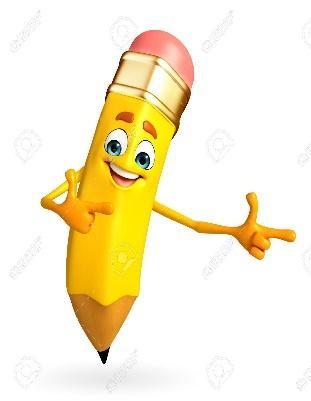 La siguiente guía está adaptada para escribir las actividades en un cuaderno y luego enviar una foto al WhatsApp de la profesora Mabel +56941046620, donde se debe ver el nombre y curso del alumno o alumna.  I.- Juega al luche y suma los números que saltas en cada intento, registra los dígitos en la tabla número 1. Por ejemplo, yo en el primer intento llegué hasta el 4 y lo registré en el intento número 1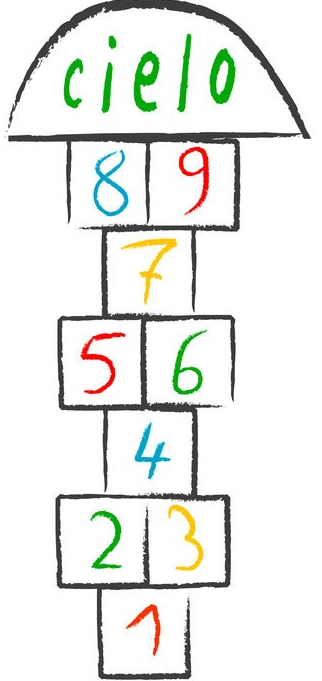                TABLA N°1II.- Escribe si es zona norte o zona sur los siguientes bailes según su vestimenta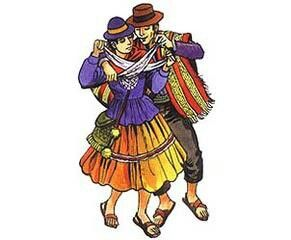 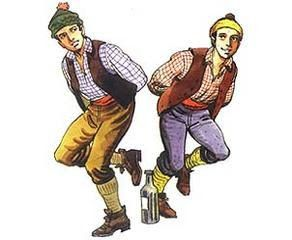 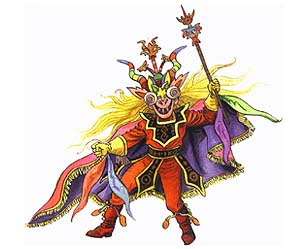 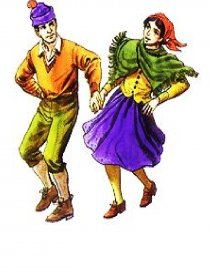 III.- Registra en la siguiente tabla las partes de la cueca según la imagen. Las palabras son: Vuelta inicial, Vuelta final, Paseo, Media luna.Recuerda realizar un video de la coreografía individual de cueca solo con los pasos básicos y según el video de la guía número 22.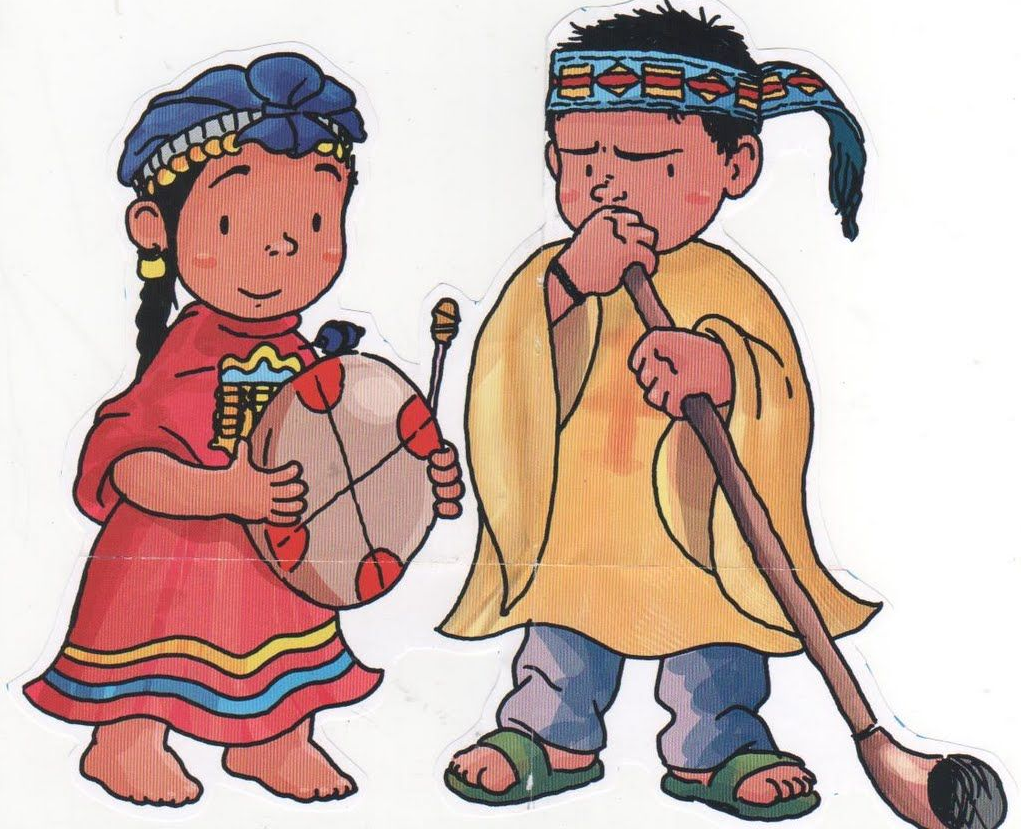 Nombre:Curso: 1°A   Fecha: semana N°24¿QUÉ APRENDEREMOS?¿QUÉ APRENDEREMOS?¿QUÉ APRENDEREMOS?Objetivos de Aprendizajes: 07,05 Objetivos de Aprendizajes: 07,05 Objetivos de Aprendizajes: 07,05 Contenidos: OA 07: Incorporan una variedad de actividades y juegos tradicionales de su vida diariaOA 05:Ejecutan movimientos en respuesta a diferentes ritmos y músicas  Contenidos: OA 07: Incorporan una variedad de actividades y juegos tradicionales de su vida diariaOA 05:Ejecutan movimientos en respuesta a diferentes ritmos y músicas  Contenidos: OA 07: Incorporan una variedad de actividades y juegos tradicionales de su vida diariaOA 05:Ejecutan movimientos en respuesta a diferentes ritmos y músicas  IntentoSumaTotalEj: 11+2+3+4=102345678910ZONA:ZONA:ZONA:ZONA:NúmeroNombre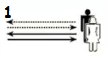 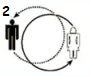 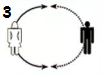 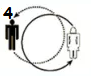 